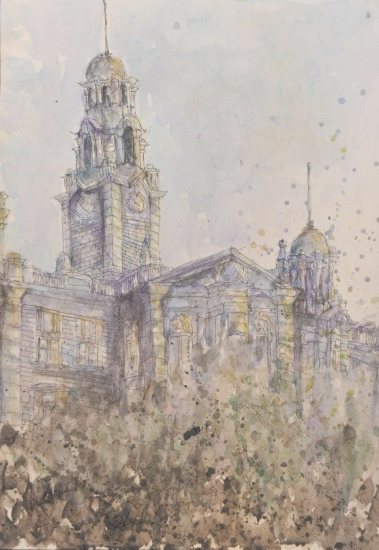 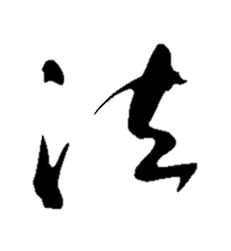 April 6, 2017 (Thursday)2:00pm – 4:00pm11/F Conference Room, Cheng Yu Tung Tower, Centennial Campus, HKU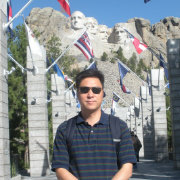 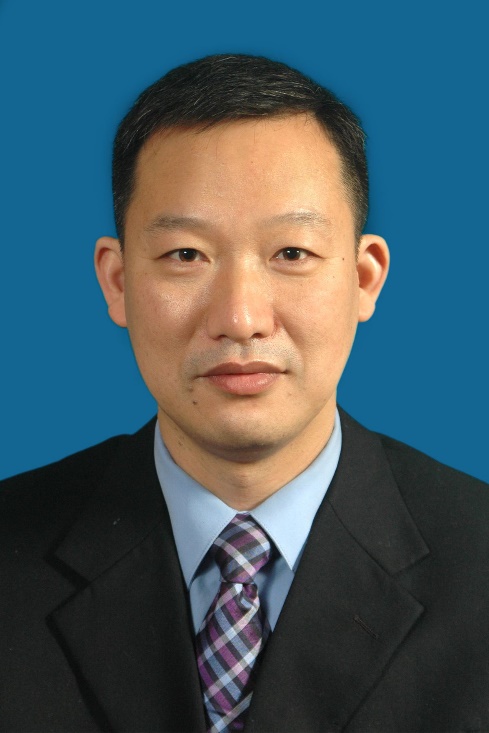 